Раздел №4. Проект договораДОГОВОР №24/___=04      г. Уфа				           		                              «___» __________ 2024 годаГосударственное унитарное предприятие «Фонд жилищного строительства Республики Башкортостан», именуемое в дальнейшем «Заказчик», в лице генерального директора Шигапова Р.М., действующего на основании Устава,  с одной стороны, и _____________, именуемое в дальнейшем «Оценщик», в лице  ___________________, действующего на основании __________________, с другой стороны, вместе именуемые в дальнейшем «Стороны»,на основании результатов осуществления закупки путём проведения запроса предложений (Протокол № _________ от «___» _____ 202__г.) заключили настоящий договор (далее именуемый - Договор) о нижеследующем:ПРЕДМЕТ ДОГОВОРА1.1.	Заказчик поручает, а Оценщик по поручению Заказчика предоставляет услуги по оценке рыночной стоимости:- объекта, расположенного по адресу: Республика Башкортостан,  г.Уфа,  Кировский район, ул.Ленина д.5/3, состоящего из следующих объектов:Административного здания (нежилого здания), литер А и литер А1 (пристрой), 4 этажа, в т.ч. 1 этаж подземный, общей площадью 4062,9 кв.м., кадастровый номер – 02:55:010142:185;Бистро (нежилое здание), литер Б, 1 этаж, общей площадью 105,0 кв.м.,  кадастровый номер – 02:55:010142:186;- сетей теплоснабжения – 21 объект (приложение №1.1);- сетей водоснабжения и канализации – 42 объекта (приложение №1.2).Оценка осуществляется Оценщиком по месту нахождения Объекта оценки на территории Республики Башкортостан.1.2. Оценки рыночной стоимости сооружений (далее – Объектов) производится по мере производственной необходимости и подписания Задания на оценку Объектов (далее – Задание), являющегося неотъемлемой частью настоящего Договора.1.3. Предоставление услуг по настоящему Договору осуществляется Оценщиком в соответствии с требованиями:- Федерального закона от 29.07.1998 г. №135-ФЗ «Об оценочной деятельности в Российской Федерации» (далее Закон № 135-ФЗ).- Федеральными стандартами оценки «Структура федеральных стандартов оценки и основные понятия, используемые в федеральных стандартах оценки (ФСО I)», «Виды стоимости (ФСО II)», «Процесс оценки (ФСО III)», «Задание на оценку (ФСО IV)», «Подходы и методы оценки (ФСО V)», «Отчет об оценке (ФСО VI)» утверждённые приказом Минэкономразвития России от 14 апреля 2022 г. N 200.- Федеральным стандартом оценки «Оценка недвижимости (ФСО № 7)», утверждены приказом Минэкономразвития России от 25 сентября 2014 г. № 611.- Стандарты и правила оценочной деятельности СРО оценщиков ______________.- Приказа Министерства земельных и имущественных отношений Республики Башкортостан от 21.11.2008 г. № 1761 "Об утверждении Технических условий на проведение оценки".       1.4. Исполнение работ в рамках Договора будут осуществлять:Оценщик 1: _______________________Сведения о соответствии специалиста требованиям к осуществлению профессиональной деятельности, действующим на дату оценки:Диплом ___________________________Является членом СРО оценщиков «________», реестровый номер _______________.Гражданская ответственность при осуществлении профессиональной деятельности застрахована в _____________ на основании страхового полиса ______________ сроком с ____________. на сумму ____________ руб.Квалификационный аттестат в области оценочной деятельности: «Оценка недвижимости» ________________________., сроком действия до ______________ г.Местонахождение оценщика – _______________________1.5. По итогам проведения оценки Объекта составляется Отчёт об оценке (далее – Отчёт). Оценщик предоставляет Заказчику Отчёт об оценке, составленный в письменной форме на русском языке. Отчет предоставляется в бумажной и электронной форме (на электронную почту Заказчика) в 1 экз.Кроме того, один экземпляр Отчёта об оценке находится в архиве Оценщика, где хранится в течение трёх лет со дня составления.2. СТОИМОСТЬ УСЛУГ И ПОРЯДОК РАСЧЕТОВ2.1. Цена оказываемых по Договору услуг составляет ____________, НДС 20%/НДС не предусмотрен.2.2. Цена Договора включает в себя все расходы Оценщика, необходимые для выполнения обязательств по Договору, включая транспортные и командировочные расходы, страхование, сборов, таможенных пошлин и других обязательных или связанных с надлежащим исполнением Договора платежей.2.3. Предельная цена Договора является твёрдой на весь срок исполнения Договора. 2.4. Оплата за оказанные Оценщиком услуги осуществляется Заказчиком путем перечисления денежных средств на расчетный счет Оценщика, указанный в Договоре, в течение 45 (сорока пяти) рабочих дней с момента подписания Заказчиком акта сдачи-приемки Отчетов, либо другими способами, не противоречащими действующему законодательству.2.5. Предоставление дополнительных копий Отчета об оценке оплачивается Заказчиком за отдельную плату.2.6. Датой оплаты считается день списания денежных средств со счета Заказчика.3. ПОРЯДОК И СРОКИ СДАЧИ И ПРИЕМКИ УСЛУГ3.1. Начало работ - с даты получения уведомления от Заказчика о начале работ.3.2. Окончание работ – в течение 10 рабочих дней с даты получения заявки (задания на оказание услуги). Исполнитель оказывает услуги в течение срока действия договора. 3.3. По окончании выполнения услуг Оценщик представляет Заказчику Отчеты об оценке, выполненные в соответствии с п. 1.5. настоящего Договора и Акт сдачи-приемки оказанных услуг. Стоимость услуг Оценщик указывает отдельно по каждому Объекту  (Приложение №2).3.4. Заказчик в течение 10 (десяти) рабочих дней с момента получения Отчетов об оценке подписывает представленные Оценщиком Акты сдачи-приемки оказанных услуг либо направляет Оценщику мотивированный отказ от приемки .3.5. В случае необоснованного отказа от подписания или уклонения от подписания Актов сдачи-приемки оказанных услуг со стороны Заказчика, настоящий Договор считается выполненным, и предоставленные услуги подлежат оплате в установленном настоящим Договором порядке.Под необоснованным отказом от подписания Акта сдачи-приемки оказанных услуг Стороны понимают:- отсутствие у Заказчика необходимых средств для оплаты настоящего Договора;- немотивированное несогласие с результатами расчетов.Под уклонением от подписания Актов сдачи-приемки оказанных услуг Стороны понимают отсутствие письменного сообщения Заказчика о результатах рассмотрения Актов сдачи-приемки оказанных услуг в течение 10 рабочих дней.3.6. В случае мотивированного отказа Заказчика от подписания Актов сдачи-приемки оказанных услуг, Стороны составляют двусторонний акт с исчерпывающим перечнем необходимых доработок, в котором указывают сроки устранения выявленных недостатков.4. ПРАВА И ОБЯЗАННОСТИ СТОРОН4.1. Оценщик обязуется:4.1.1. В согласованные Сторонами и определённые в настоящем Договоре сроки произвести оценку рыночной стоимости Объекта, указанного в Задании с соблюдением требований действующего законодательства, а также требований указанных в п.п. 1.2. настоящего Договора и в Задании.4.1.2. В порядке, предусмотренном настоящим Договором, передать Заказчику Отчеты об оценке, выполненные в соответствии с требованиями действующего законодательства.4.1.3. Указывать в Отчете об оценке стоимость Объекта и стоимость каждого составляющего его недвижимого имущества (здания, сооружения, помещения, земельного участка и прочего).4.1.4. Своими силами и за свой счет устранять недостатки, допущенные по своей вине в выполненной работе.4.1.5. Не разглашать конфиденциальную информацию и данные, предоставленные Заказчиком в связи с исполнением Договора, не раскрывать и не разглашать в общем или в частности факты или информацию (кроме информации общедоступного характера) третьей стороне без предварительного письменного согласия Заказчика, кроме случаев, предусмотренных законодательством Российской Федерации.4.1.6. Обеспечивать сохранность документов, полученных от Заказчика.4.1.7. Представить в момент заключения Договора нотариально заверенную копию действующего страхового полиса, свидетельствующего о страховании  своей гражданской ответственности за причинение убытков Заказчику и (или) третьим лицам в связи с осуществлением Оценщиком своей деятельности.4.1.8. Информировать Заказчика о возникновении обстоятельств, препятствующих оказанию услуг по Договору не позднее дня, следующего за днем возникновения таких обстоятельств.4.2. Оценщик вправе:4.2.1. Требовать от Заказчика оплаты оказанных услуг в соответствии с условиями настоящего Договора.4.2.2. Получать от Заказчика информацию и документацию, необходимую для составления Отчета об оценке, получать разъяснения и дополнительные сведения, необходимые для осуществления оценок, а также требовать доступа к Объектам оценки. Указанная информация и документация представляется Оценщику в случае ее наличия у Заказчика на основании письменного запроса Оценщика, содержащего точный перечень необходимой информации в течение 3 (трех) дней.4.2.3. Применять самостоятельно методы проведения оценки Объекта  в соответствии со стандартами оценки.4.2.4. Привлекать исключительно с согласия Заказчика по мере необходимости на договорной основе и за счет собственных средств к участию в проведении оценки Объекта иных оценщиков либо других специалистов, неся ответственность за действия привлечённых лиц как за свои собственные действия.4.2.5. Изготавливать копии представленной Заказчиком документации, в целях приобщения к экземпляру Отчета об оценке, находящегося в архиве Оценщика.4.3. Заказчик обязуется:4.3.1. Своевременно, в соответствии с п.п. 2.1.-2.5. статьи 2 настоящего Договора, оплатить услуги Оценщика.4.3.2.  По письменному запросу Оценщика представлять в течение 3 (трех) дней информацию и документацию, необходимую для осуществления Оценок, в случае ее наличия у Заказчика, а также обеспечивать Оценщику доступ к Объекту оценки. 4.3.3. В случае согласия с результатами оценки и отсутствием замечаний по Отчету об оценке, принять результаты услуг Оценщика и подписать Акты приема-передачи Отчета об оценке.4.3.4. В случае несогласия с результатами оценки, в течение 10 рабочих дней со дня получения Отчета об оценке представить Оценщику мотивированный отказ от подписания Актов приема-передачи Отчета об оценке.4.4. Заказчик вправе:4.4.1. Требовать своевременного исполнения Оценщиком своих обязанностей.4.4.2. Осуществлять контроль за проведением оценки.ОТВЕТСТВЕННОСТЬ СТОРОН5.1. За невыполнение или ненадлежащее выполнение обязательств по Договору Стороны несут полную имущественную ответственность в соответствии с действующим законодательством.5.2. При обнаружении Заказчиком недостатков в результатах оказанных услуг Оценщик  по требованию Заказчика обязан безвозмездно устранить их в установленные Заказчиком сроки, а также возместить Заказчику причинённые убытки.5.3. В случае просрочки исполнения Заказчиком обязательств, предусмотренных Договором, Оценщик вправе потребовать уплаты пени. Пеня начисляется за каждый день просрочки исполнения обязательства, предусмотренного Договором, начиная со дня, следующего после дня истечения установленного Договором срока исполнения обязательства. Пеня устанавливается в размере 0,01% действующей на дату уплаты пеней ставки рефинансирования Центрального банка Российской Федерации от не уплаченной в срок суммы.5.4  Стороны, пришли к соглашению, что неустойки, штрафы, пени начисляются  по истечении ______(согласно заявке победителя) календарных дней5.5. В случае просрочки исполнения Оценщиком обязательств (в том числе гарантийного обязательства), предусмотренных Договором, Заказчик вправе потребовать уплаты пени. Пеня начисляется за каждый день просрочки исполнения Оценщиком обязательства, предусмотренного Договором, начиная со дня, следующего после дня истечения установленного Договором срока исполнения обязательства, и устанавливается в размере 0,01% действующей на дату уплаты пени ставки рефинансирования Центрального банка Российской Федерации от цены Договора, уменьшенной на сумму, пропорциональную объему обязательств, предусмотренных Договором и фактически исполненных Оценщиком.5.6. Стороны освобождаются от уплаты неустойки (пени, штрафов), если докажут, что ненадлежащее исполнение обязательств произошло вследствие непреодолимой силы или по вине другой Стороны.5.7. Возмещение убытков, причиненных неисполнением и ненадлежащим исполнением обязательств по Договору, производится Оценщиком в полном объеме сверх начисленной неустойки.5.8. Ни одна из сторон не несет ответственности перед другой стороной за задержку, или невыполнение обязательств по настоящему Договору, обусловленных обстоятельствами, возникшими помимо воли и желания сторон, которые нельзя было предвидеть или избежать.5.9. Сторона, которая не исполняет своего обязательства, должна дать извещение другой стороне о наличии обстоятельств непреодолимой силы и их влиянии на исполнение обязательств по Договору.5.10. Уплата неустойки, а также возмещение убытков не освобождает Стороны от исполнения своих обязательств в натуре.5.11. Ответственность Сторон, не предусмотренная Договором, определяется в соответствии с действующим законодательством Российской Федерации.СРОК ДЕЙСТВИЯ, ИЗМЕНЕНИЕ И РАСТОРЖЕНИЕ ДОГОВОРА6.1. Договор вступает в силу с момента подписания Сторонами и действует                                              до 31.12.2024 года. Истечение срока действия Договора не влечет за собой прекращение обязательств по нему и не освобождает Стороны от ответственности за его нарушения.6.2. Настоящий Договор может быть расторгнут по соглашению Сторон, решению суда или при одностороннем отказе от исполнения Договора по основаниям, предусмотренным гражданским законодательством.6.3. Заказчик вправе провести экспертизу результатов выполненных работ с привлечением экспертов, экспертных организаций до принятия решения об одностороннем отказе от исполнения Договора.6.4. Заказчик обязан принять решение об одностороннем отказе от исполнения Договора, если в ходе исполнения Договора установлено, что Оценщик не соответствует установленным документацией о закупке требованиям к участникам закупки или представил недостоверную информацию о своем соответствии таким требованиям, что позволило ему стать победителем определения Оценщика.6.5. Решение Заказчика об одностороннем отказе от исполнения Договора вступает в силу и Договор считается расторгнутым через 10 (десять) дней с даты уведомления Заказчиком Оценщика об одностороннем отказе от исполнения Договора. При невозможности установления даты получения подтверждения надлежащего уведомления, датой такого уведомления признается дата по истечении 30 (тридцати) дней с даты размещения на официальном сайте решения Заказчика об одностороннем отказе от исполнения Договора.6.6. Решение Оценщика об одностороннем отказе от исполнения Договора вступает в силу и Договор считается расторгнутым через 10 (десять) дней с даты уведомления Оценщиком Заказчика об одностороннем отказе от исполнения Договора. Решение Оценщика об одностороннем отказе от исполнения Договора направляется  Заказчику по почте заказным письмом с уведомлением о вручении по адресу Заказчика, указанному в Договоре, а также телеграммой, либо посредством факсимильной связи, либо по адресу электронной почты, либо с использованием иных средств связи и доставки, обеспечивающих фиксирование такого уведомления и получение  Оценщиком подтверждения о его вручении  Заказчику. Выполнение Оценщиком требований настоящей части считается надлежащим уведомлением Заказчика об одностороннем отказе от исполнения Договора. Датой такого надлежащего уведомления признается дата получения Оценщиком подтверждения о вручении Заказчику указанного уведомления.Оценщик обязан отменить не вступившее в силу решение об одностороннем отказе от исполнения Договора, если в течение десятидневного срока с даты надлежащего уведомления Заказчика о принятом решении об одностороннем отказе от исполнения Договора устранены нарушения условий Договора, послужившие основанием для принятия указанного решения.6.7. В случае если решение об одностороннем отказе от исполнения Договора не вступило в силу, Оценщиком устранено нарушение условий Договора и компенсированы затраты на проведение экспертизы Заказчик обязан отменить решение об одностороннем отказе от исполнения Договора.6.8. Заказчик вправе отказаться от исполнения договора оказания услуг при условии оплаты Оценщику фактически понесенных им расходов (статья 782 ГК РФ).6.9. Любые изменения, приложения и дополнения к Договору считаются действительными только в том случае, если они совершены в письменной форме и подписаны уполномоченными на то представителями обеих сторон. Данные изменения являются неотъемлемой частью настоящего Договора.РАЗРЕШЕНИЕ СПОРОВ МЕЖДУ СТОРОНАМИ7.1. Сторонами устанавливается претензионный порядок рассмотрения споров. Сторона, получившая претензию, обязана дать письменный ответ в течение 10 (десяти) рабочих дней с момента ее получения.7.2. При возникновении между Заказчиком и Оценщиком спора по поводу недостатков выполненной работы или их причин и невозможности урегулирования этого спора переговорами, по требованию любой из сторон может быть назначена экспертиза. Расходы по экспертизе несет Оценщик, за исключением случаев, когда экспертизой установлено отсутствие нарушений Оценщиком условий настоящего Договора и технической документации. В указанных случаях расходы на экспертизу несет сторона, потребовавшая назначения экспертизы, а если она назначена по соглашению между сторонами, - обе стороны поровну.7.3. Все споры, возникающие при заключении, исполнении и прекращении настоящего Договора разрешаются путем переговоров. При невозможности достижения соглашения спор передается на разрешение в Арбитражный Суд Республики Башкортостан.ФОРС-МАЖОР8.1. Стороны освобождаются от ответственности за частичное или полное неисполнение обязательств по Договору, если оно явилось следствием природных явлений, действий внешних объективных факторов и прочих обстоятельств непреодолимой силы, на время действия этих обстоятельств, если эти обстоятельства непосредственно повлияли на исполнение Договора.8.2. Срок исполнения обязательств по Договору продлевается соразмерно времени, в течение которого действовали обстоятельства непреодолимой силы и их последствия.АНТИКОРРУПЦИОННАЯ ОГОВОРКА9.1. При исполнении своих обязательств по настоящему Договору, Стороны, их аффилированные лица, работники или посредники не выплачивают, не предлагают выплатить и не разрешают выплату каких-либо денежных средств или ценностей, прямо или косвенно любым лицам, для оказания влияния на действия или решения этих лиц с целью получить какие-либо неправомерные преимущества или достигнуть неправомерные цели.9.2. При исполнении своих обязательств по настоящему Договору, Стороны, их аффилированные лица, работники или посредники не осуществляют действия, квалифицируемые применимым для целей настоящего Договора законодательством, как дача/получение взятки, коммерческий подкуп, а также действия, нарушающие требования применимого законодательства и международных актов о противодействии легализации (отмыванию) доходов, полученных преступным путем.9.3. В случае возникновения у одной из Сторон подозрений, что произошло или может произойти нарушение любого из вышеуказанных условий, соответствующая Сторона обязуется незамедлительно уведомить в письменной форме о ставшем известном факте неправомерных действий другую Сторону, и при необходимости, по запросу предоставить дополнительные пояснения и необходимую информацию (документы).9.4. В случае если указанные неправомерные действия работников одной из Сторон, ее аффилированных лиц или посредников, установлены вступившим в законную силу решением (приговором) суда, другая Сторона имеет право в одностороннем порядке отказаться от исполнения настоящего Договора, путем направления письменного уведомления о расторжении Договора. Сторона, являющаяся инициатором расторжения настоящего Договора по указанным основаниям, вправе требовать возмещения реального ущерба, возникшего в результате такого расторжения.ПРОЧИЕ УСЛОВИЯ10.1. Стороны принимают исчерпывающие меры для сохранения конфиденциальности содержания настоящего Договора и материалов, документов, относящихся к нему. 10.2. Требования сохранять конфиденциальность информации распространяются на весь срок действия Договора и сохраняют свою силу в течение  трех лет с момента прекращения действия  договора. 10.3. Уступка права требования по Договору третьим лицам возможна лишь с письменного согласия другой стороны.10.4. Настоящий договор составлен в электронной форме, подписан усиленными электронными подписями Сторон и имеет одинаковую юридическую силу для них. После заключения договора каждая из Сторон вправе перенести договор на бумажный носитель.11. ПЕРЕЧЕНЬ ДОКУМЕНТОВ, ПРИЛАГАЕМЫХ К ДОГОВОРУ11.1. Задание на оценку сетей теплоснабжения – 21 объект - Приложение №1.1.12.2. Задание на оценку сетей водоснабжения и канализации – 42 объекта - Приложение №1.2.11.3. Акт сдачи-приемки оказанных услуг - Приложение №2. 12. ЮРИДИЧЕСКИЕ АДРЕСА И РЕКВИЗИТЫ СТОРОНПриложение № 1.1 к Договору №24/___=04 от ____.____.2024г.ЗАДАНИЕ НА ОЦЕНКУсетей теплоснабжения ГУП «ФЖС РБ» (по состоянию на 30.04.2024г.)Заказчик: Государственное унитарное предприятие ГУП «Фонд жилищного строительства Республики Башкортостан», в лице генерального директора Шигапова Рамиля Махмутовича Оценщик: _________________________Вид стоимости: рыночная.Срок проведения оценки: не позднее _____________2024г.Приложение № 1.2 к Договору №24/___=04 от ____.____.2024г.ЗАДАНИЕ НА ОЦЕНКУсетей водоснабжения и водоотведения ГУП «ФЖС РБ» (по состоянию на 30.04.2024г.)Заказчик: Государственное унитарное предприятие ГУП «Фонд жилищного строительства Республики Башкортостан», в лице генерального директора Шигапова Рамиля МахмутовичаОценщик: ___________________Вид стоимости: рыночная.Срок проведения оценки: не позднее ________________2024г.Приложение №2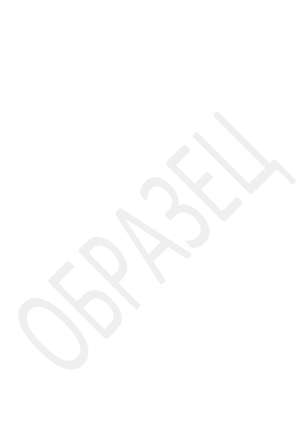                                                    к Договору №24/_____=04  от   ____.____.2024г.АКТ от ___.___.202__г.СДАЧИ-ПРИЕМКИ ОКАЗАННЫХ УСЛУГ,по Договору №24/_____=04  от «___»________2024г.Мы, нижеподписавшиеся, представитель «Оценщика» ________________________________	с одной стороны, и представитель «Заказчика» ________________________________________	с другой стороны, составили настоящий акт о том, что Оценщиком  оказаны услуги: «_______________________________________________________________»Указанная услуга оказана надлежащим образом, в установленный срок и в соответствии с требованиями действующих Регламентов, СНиП, ГОСТ, ТУ, иными требованиями и заданием Заказчика. Общая стоимость оказанных услуг, включая налоги, составила _______________________________________________ рублей, с НДС (или НДС не предусмотрен).ЗаказчикОценщикГУП «Фонд жилищного строительства Республики Башкортостан»450077, РБ, г. Уфа, ул. Ленина, 5/3Телефон: (347) 229-91-00  E-mail: main@gsfrb.ruИНН 0274100871, КПП 027401001ОГРН 1040203922660р/сч. 40602810006000103295Башкирское отделение №8598 ПАО Сбербанкк/сч. 30101810300000000601БИК 048073601Генеральный директор___________________Р.М. Шигапов    М.п._____________________________________________________________№ п/пСооружение (объект)Адрес объектаПротяженность сооружения (м). 1Сети теплоснабжения г.Уфа, мкр. Глумилино-7 к жилому дому ул.Глумилинская, д. 63502Сеть теплоснабженияг.Уфа, , по ул. Ладыгина, к ж/дому №114503Сети теплоснабжения г.Уфа, Орджоникидзевском районе ГО, по ул. Российская, д.№221694Сети теплоснабжения г.Уфа, Орджоникидзевском районе ГО, по ул. Российская, д. №241715Теплотрасса теплоснабжениег.Уфа, Орджоникидзевский р-н, мкр. Зеленый берег5266Сети теплоснабженияг.Уфа, ул. Блюхера, ж.д. №3/8177Сети теплоснабжения г.Уфа, ул. Блюхера, ж.д. №3/7358Тепловая сеть г.Уфа, Орджоникидзевский р-н, ул. М.Горького, к ж.д. №68319Тепловая сеть г.Уфа, Орджоникидзевский р-н, ул. М.Горького, к ж.д. №70 корп.13010Тепловая сеть г.Уфа, Орджоникидзевский р-н, ул. М.Горького, к ж.д. №70 корп.118911Тепловая сетьг.Уфа, Орджоникидзевском районе ГО, по ул. Л.Толстого, д.№205412Сети теплоснабжения г.Уфа, Кировский р-н, ул. З.Валиди, к ж.д. №7329713Тепловая сеть к ж/дому №20 от УТ15 до 15,3г.Уфа, Кировский р-н, ул. Высотная и ул. Кавказская31714Теплоснабжениег.Уфа, Кировский р-н, ул. Высотная и ул. Кавказская к ж.д. литер 7 и литер 2360415Сети теплоснабженияг.Уфа, Кировский р-н, ул. Кавказская к ж.д. №24/14216Сети теплоснабжения г.Уфа, Кировский р-н, ул. Ст.Кувыкина к ж.д. №4110717Наружные сети теплоснабжения г.Уфа (мкр. Иремель), Кировский р-н, ул. Айская,  к ж/дому №22106218Сети теплоснабжения  г. Октябрьский, 38 мкр, д.1 (ул.Клинова, д.9) 27619Сети теплоснабжения г. Стерлитамак, проспект Октября, д.83 4620Сети теплоснабжения  г.Уфа, мкр Зеленый берег (Блюхера д. 3/6) 2921Сети теплоснабженияг. Уфа, ТОЦ ул. З.Валиди (ул. З.Валиди, д.32 к 2)127№ п/пСооружение (объект)Адрес объектаПротяженность сооружения (м).Кадастровые номера1Сети водоснабжения г. Уфа,  Кировский р-н,  ул. Айская, д. 1628702:55:010910:71692Сети водоснабжения г. Уфа,  Кировский р-н,  ул. Айская, д. 18/164102:55:010910:71683Сети водоснабженияг. Уфа,  Кировский р-н,  ул. Айская, д. 2248302:55:010910:71704Сети водоснабженияг.. Уфа, Глумилино-7 (квартал, огр. ул.Нуриева, Бабича, Заварицкого) 97602:55:000000:450065Сети водоснабженияг. Уфа, Ордоникидзевский р-н , ул. Российская, д.20 23302:55:020209:13226Сети водоснабженияг. Уфа, Ордоникидзевский р-н , ул. Российская, д.24 4602:55:020209:13237Сети водоснабженияг.Уфа, Орджоникидзевский р-н, ул.,Ладыгина, д.1113102:55:020209:14358Сооружение, назначание: Водоснабжениег.Уфа, Орджоникидзевский р-н, мкр.Зеленый берег, ул.Блюхера  195702:55:000000:335649Сети водоснабженияг.Уфа, Орджоникидзевский р-н, ул.,Блюхерад. 3/8 мкр.Зеленый берег 2602:55:020216:247610Сети водоснабжения г.Уфа, Орджоникидзевский р-н, ул.,Блюхерад. 3/7 мкр.Зеленый берег 802:55:020216:247211Сети водоснабжения г.Уфа, Орджоникидзевский р-н, ул.М.Горького к жд 70/1 22002:55:030265:123812Сети водоснабженияг.Уфа, Орджоникидзевский р-н, ул.М.Горького , д 681902:55:030265:124113Сети водоснабжения г.Уфа, ул..Льва Толстого, д.20 19302:55:030265:135214Сети водоснабжения г. Уфа, ул.Заки Валиди, д.73  3102:55:000000:4386115Сети водоснабженияг. Уфа,  Кировский р-н,  мкр. Юрюзань,ул. Высотная, Кавказская347302:55:000000:4277216Сети водоснабжения к жилому дому по ул.Блюхера д.3/6г.Уфа, мкр Зеленый берег (Блюхерад. 3/6) 1502:55:020216:275517Сети канализацииг.Уфа, Кировский р-н,  ул. Айская, д. 18/121502:55:010910:716618Сети канализацииг. Уфа,  Кировский р-н,  ул. Бакалинская, д.33/1 32802:55:010910:717119Сети канализацииг. Уфа,  Кировский р-н,  ул. Айская, д. 2232902:55:010910:716220Сети канализации г. Уфа, ул. Глумилинская, д. 825002:55:020621:101921Сети канализацииг.. Уфа, ул.Глумилинская ,д6 Глумилино-7 (кв-л, огр.ул.Нуриева,Бабича,Завар)28102:55:000000:4463122Наружные сети канализацииг. Уфа, Ордоникидзевский р-н , ул. Российская, д.20 15902:55:000000:3995123Сети канализацииг. Уфа, Ордоникидзевский р-н , ул. Российская, д.24 47102:55:000000:4416124Сети канализации г. Уфа, Орджоникидзевский р-н, ул. Ладыгина к жд №11 50502:55:000000:4416925Напорная канализация (Водоотведение)г.Уфа, Орджоникидзевский р-н,мкр. Зеленый берег, ул.Блюхера 54802:55:020115:37626Сооружение, назначение: Бытовая канализация Водоотведениег.Уфа, Орджоникидзевский р-н,мкр. Зеленый берег, ул.Блюхера Бытовая канализация (водоотвед)43102:55:000000:3334827Сооружение, назначение: СпециальноеКанализацион. насосная станция г.Уфа, Орджоникидзевский р-н,мкр. Зеленый берег, ул.Блюхера 480,3202:55:020115:36628Сооружение, назначение: Специальноег.Уфа, мкр. Зеленый берег Интернет к КНС 21002:55:000000:3332129Сети канализации г.Уфа, Орджоникидзевский р-н, ул.,Блюхерад. 3/7 мкр.Зеленый берег 902:55:020216:247330Сети канализации г.Уфа, Орджоникидзевский р-н, ул.,Блюхерад. 3/8 мкр.Зеленый берег10502:55:020216:247431Сети канализации г.Уфа, ул..М.Горького, д.70/1 14402:55:030265:123932Сети канализацииг.Уфа, ул..М.Горького, д.68 33202:55:000000:4402033Сети канализацииг.Уфа, ул..Льва Толстого, д.20 12702:55:030265:124034Сети канализацииг.Уфа,  Кировский р-н,квартал.570 (Новомостовая, д.8) 40302:55:000000:4388135Сети канализацииг.Уфа,Кировский р-н, мкр.Юрюзань,ул.Высотная, Кавказская. Перовской414802:55:000000:4277136Сети  бытовой канализацииг.Уфа, мкр Зеленый берег (Блюхера д. 3/6) 1202:55:020216:275237Сети  канализацииг. Стерлитамак, проспект Октября, д.83 36502:56:050108:365138Сети  водоснабженияг .Стерлитамак, проспект Октября, д.83 5902:56:050108:365039Сети  канализацииг. Октябрьский, 38 мкр, д.1 (ул.Клинова, д.9) 29902:57:000000:361840Сети  водоснабженияг. Октябрьский, 38 мкр, д.1 (ул.Клинова, д.9) 35902:57:000000:360841Наружные сети водопровода г. Уфа, ул. Бакалинская 1300,202:55:000000:4830842Наружные сети канализации г.Уфа, ул.Бакалинская 2201,302:55:000000:48747№Наименование объектаНаименование работЦенаНДССумма с НДСЗаказчикОценщикГУП «ФЖС РБ»_________________________________________________________________ /_____________           М.П.____________________ __________    М.П.